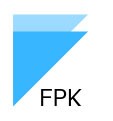    …….………………………………………………………..                                                                                              data, podpis i pieczęćLISTA KONTROLNA ZAŁĄCZNIKÓW DO LINII WADIALNEJ LISTA KONTROLNA ZAŁĄCZNIKÓW DO LINII WADIALNEJ Rodzaj dokumentuRodzaj dokumentuDruki do wypełnieniaTAK/NIEWniosek o poręczenie wadialne do linii odnawialnej/nieodnawialnej⸋Oświadczenie majątkowe Wnioskodawcy (dotyczy osób fizycznych prowadzących działalność gosp., wspólników spółek cywilnych, jawnych) oraz Poręczycieli⸋Informacja – dodatkowe dane bilansowe (dot. przedsiębiorców prowadzących uproszczoną rachunkowość)⸋Oświadczenie o ochronie danych osobowych i udostępniania danych do BIG⸋Dokumenty formalno-prawneUmowa Spółki/ Statut - aktualny tekst jednolity⸋Uchwała Zgromadzenia Wspólników/Akcjonariuszy dot. uzyskania poręczenia wadium/linii w Funduszu i jej zabezpieczenia⸋Zaświadczenie/oświadczenie z ZUS i US o niezaleganiu⸋Dokument potwierdzający rozdzielność majątkową małżonków (w przypadku poręczenia osobistego jednego z nich oraz występowania faktu wyłączenia wspólności majątkowej małżeńskiej)Dokumenty finansoweZaświadczenie/oświadczenie z ZUS i US o niezaleganiu⸋Sprawozdanie finansowe za ostatni rok oraz okres bieżący ( bilans, rachunek zysków i strat)⸋Podsumowanie księgi przychodów i rozchodów za ostatni rok oraz okres bieżący⸋Deklaracje podatkowe za ostatnie 2 lata (PIT lub CIT)⸋Ewidencja/ wykaz środków trwałych i wartości niematerialnych i prawnych⸋